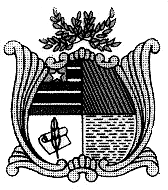 ASSEMBLÉIA LEGISLATIVA DO ESTADO DO MARANHÃOInstalada em 16 de fevereiro de 1835GABINETE DO DEPUTADO GLAUBERT CUTRIMREQUERIMENTO N°          /16Senhor Presidente:Na forma regimental requeiro a Vossa Excelência que após ouvida a Mesa, seja justificadas as minhas ausências das Sessões Plenárias realizadas no período de 09 a 11 de maio do ano em curso, conforme ofício (convite) em anexo.Assembleia Legislativa do Maranhão, em 17 de maio de 2016.Atenciosamente,Dep. Estadual GLAUBERT CUTRIM2° Vice Presidente